УСЛОВИЯ ПРЕДОСТАВЛЕНИЯ МНОГОДЕТНЫМ СЕМЬЯМ СОЦИАЛЬНОЙ ВЫПЛАТЫ ВЗАМЕН ПРЕДОСТАВЕЛНИЯ В СОБСТВЕННОСТЬ БЕСПЛАТНО ЗЕМЕЛЬНЫХ УЧАСТКОВСоциальная выплата предоставляется многодетной семье однократно в размере 200 000 рублейили 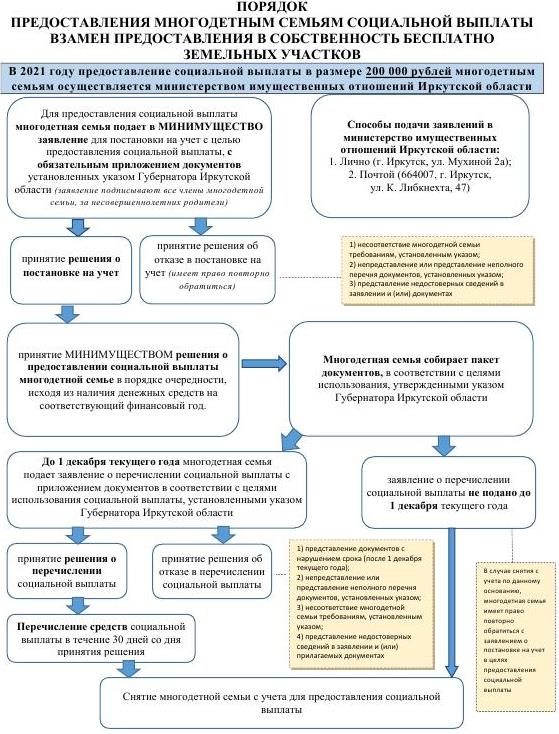 